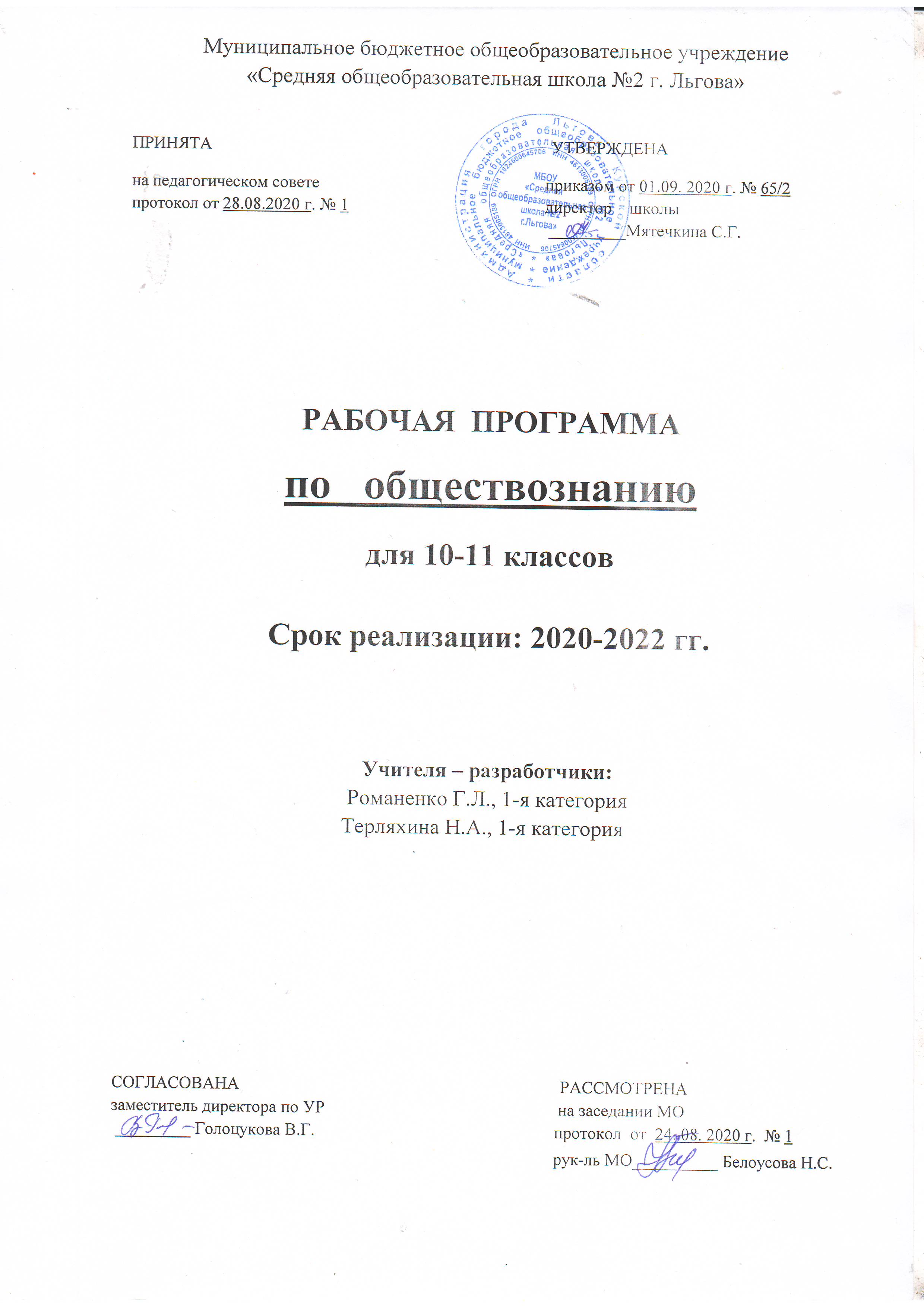 Пояснительная запискаРабочая программа по обществознанию  10-11 класс (базовый) разработана на основе:- Закона «Об образовании в Российской Федерации» от 29.12.2012 № 273-ФЗ;-Федерального государственного образовательного стандарта среднего  общего  образования, 2012г.;-примерной программы  основного среднего образования по обществознанию; - авторской программы  Л.Н.Боголюбов, Ю.И.Аверьянов. «Обществознание» под редакцией Л.Н.Боголюбова издательство Просвещение  2019 г.;  - основной образовательной программы  среднего общего образования МБОУ «Средняя   общеобразовательная школа №2 г. Льгова»; - учебного плана МБОУ «Средняя   общеобразовательная школа №2 г. Льгова; - перечня учебников МБОУ «Средняя   общеобразовательная школа №2 г. Льгова;  - положения о рабочей программе МБОУ «Средняя   общеобразовательная школа №2 г. Льгова».Общие цели и задачи учебного предмета  -развитие личности в период ранней юности ,ее духовно-нравственной , политической, правовой культуры, экономического образа мышления, социального поведения, основанного на уважении закона и правопорядка; способности к личному самоопределению и самореализации .-воспитание гражданской ответственности, правового самосознания, толерантности, приверженности к гуманистическим и демократическим ценностям; -формирование опыта применения полученных знаний, умений для решения задач в области социальных отношений.	Рабочая программа ориентирована на использование УМК-авторская программа по обществознанию под редакцией Л.Н.Боголюбов, Ю.И.Аверьянова, издательство Просвещение, 2019г. -Обществознание. 10 класс: учебник для общеобразовательных организаций: базовый  уровень Л.Н.Боголюбов, Ю.И.Аверьянов,  - под  редакцией Л.Н.Боголюбова  Просвещение, 2019 г.Согласно базисному учебному плану  на изучение предмета отводится  в 10 - 11 классе в неделю по 2 ч, в год – по 68 ч.I. Планируемые результаты изучения учебного предметаТребования к результатам обучения предполагают реализацию деятельностного, компетентностного, дифференцированного, проблемного и личностно ориентированного подходов в процессе усвоения программы, что в конечном итоге обеспечит овладение учащимися знаниями, различными видами деятельности и умениями, их реализующими.Личностные результаты:формирование российской гражданской идентичности, патриотизма, уважения к своему народу, чувства ответственности перед Родиной, гордости за свой край, свою Родину, прошлое и настоящее многонационального народа России, уважение государственных символов (герб, флаг, гимн);осознание своей гражданской позиции как активного и ответственного члена российского общества, осознающего свои конституционные права и обязанности, уважающего закон и правопорядок, обладающего чувством собственного достоинства, осознанно принимающего традиционные национальные и общечеловеческие гуманистические и демократические ценности;готовность к служению Отечеству, его защите;сформированность мировоззрения, соответствующего современному уровню развития науки и общественной практики, основанного на диалоге культур, а так же раз личных форм общественного сознания, осознание своего места в поликультурном мире;сформированность основ саморазвития и самовоспитания в соответствии с общечеловеческими ценностями и идеалами гражданского общества; готовность и способность к самостоятельной, творческой и ответственной деятельности;толерантное сознание и поведение в поликультурном мире, готовность и способность вести диалог с другими людьми, достигать в нем взаимопонимания, находить общие цели и сотрудничать для их достижения, способность противостоять идеологии экстремизма, национализма, ксенофобии, дискриминации по социальным, религиозным, расовым, национальным признакам и другим негативным социальным явлениям;совершенствование навыков сотрудничества со сверстниками, детьми младшего возраста, взрослыми в образовательной, общественно полезной, учебно-исследовательской, проектной и других видах деятельности; формирование эстетического отношения к миру, включая эстетику быта, научного и технического творчества, спорта, общественных отношений;нравственное сознание и поведение на основе усвоения общечеловеческих ценностей;готовность и способность к образованию, в том числе самообразованию, на протяжении всей жизни; сознательное отношение к непрерывному образованию как условию успешной профессиональной и общественной деятельности;осознанный выбор будущей профессии и возможностей реализации собственных жизненных планов; отношение к профессиональной деятельности как возможности участия в решении личных, общественных, государственных, общенациональных проблем;сформированность экологического мышления, понимания влияния социально-экономических процессов на состояние природной и социальной среды; приобретение опыта эколого-направленной деятельности;ответственное отношение к созданию семьи на основе осознанного принятия ценностей семейной жизни.Метапредметные результаты изучения обществознания выражаются в следующих качествах:регулятивные:умение самостоятельно определять цели деятельности и составлять планы деятельности; самостоятельно осуществлять, контролировать и корректировать деятельность; использовать все возможные ресурсы для достижения поставленных целей и реализации планов деятельности; выбирать успешные стратегии в различных ситуациях;умение использовать средства информационных и коммуникационных технологий (ИКТ) в решении когнитивных, коммуникативных и организационных задач с соблюдением требований эргономики, техники безопасности, гигиены, ресурсосбережения, правовых и этических норм, норм информационной безопасности;умение самостоятельно оценивать и принимать решения, определяющие стратегию поведения, с учетом гражданских и нравственных ценностей;умение самостоятельно определять цели своего обучения, ставить и формулировать для себя новые задачи в учёбе и познавательной деятельности, развивать мотивы и интересы своей познавательной деятельности;умение самостоятельно планировать пути достижения целей, в том числе альтернативные, осознанно выбирать наиболее эффективные способы решения учебных и познавательных задач;умение соотносить свои действия с планируемыми результатами, осуществлять контроль своей деятельности в процессе достижения результата, определять способы действий в рамках предложенных условий и требований, корректировать свои действия в соответствии с изменяющейся ситуацией;умение оценивать правильность выполнения учебной задачи, собственные возможности её решения;владение основами самоконтроля, самооценки, принятия решений и осуществления осознанного выбора в учебной и познавательной деятельности;познавательные:владение навыками познавательной, учебно-исследовательской и проектной деятельности, навыками разрешения проблем; способность и готовность к самостоятельному поиску методов решения практических задач, применению различных методов познания;готовность и способность к самостоятельной информационно-познавательной деятельности, включая умение ориентироваться в различных источниках информации, критически оценивать и интерпретировать информацию, получаемую из различных источников;умение определять назначение и функции различных социальных институтов;умение определять понятия, создавать обобщения, устанавливать аналогии, классифицировать, самостоятельно выбирать основания и критерии для классификации, устанавливать причинно - следственные связи, строить логическое рассуждение, умозаключение (индуктивное, дедуктивное и по аналогии) и делать выводы;умение создавать, применять и преобразовывать знаки и символы, модели и схемы для решения учебных и познавательных задач;коммуникативные:умение продуктивно общаться и взаимодействовать в процессе совместной деятельности, учитывать позиции других участников деятельности, эффективно разрешать конфликты;владение языковыми средствами — умение ясно, логично и точно излагать свою точку зрения, использовать адекватные языковые средства;владение навыками познавательной рефлексии как осознания совершаемых действий и мыслительных процессов, их результатов и оснований, границ своего знания и не знания, новых познавательных задач и средств их достижения.умение организовывать учебное сотрудничество и совместную деятельность с учителем и сверстниками;работать индивидуально и в группе: находить общее решение и разрешать конфликты на основе согласования позиций и учёта интересов;формулировать, аргументировать и отстаивать своё мнение;умение осознанно использовать речевые средства в соответствии с задачей коммуникации для выражения своих чувств, мыслей и потребностей;планирования и регуляции своей деятельности;владение устной и письменной речью, монологической контекстной речью.Предметными результатами освоения на базовом уровне выпускниками полной средней школы содержания программы по обществознанию являются:понимание общества как целостной развивающейся системы в единстве и взаимодействии основных сфер и институтов, осознание основных проблем, тенденций и возможных перспектив общественного развития;владение базовым понятийным аппаратом социальных наук;владение основными обществоведческими понятиями и терминами как познавательными средствами окружающей социальной действительности;владение умениями выявлять причинно-следственные, функциональные, иерархические и другие связи социальных объектов и процессов;опыт использования получаемых знаний и умений для принятия обоснованных и социально одобряемых решений в условиях реально складывающихся жизненных альтернатив, связанных с выполнением типичных социальных ролей (гражданин, член семьи, работник, собственник, потребитель);сформированность представлений об основных тенденциях и возможных перспективах развития мирового сообщества в глобальном мире;сформированность представлений о методах познания социальных явлений и процессов;владение умениями применять полученные знания в повседневной жизни, прогнозировать последствия принимаемых решений;сформированность навыков оценивания социальной информации, умений поиска информации в источниках различного типа для реконструкции недостающих звеньев с целью объяснения и оценки разнообразных явлений и процессов общественного развития;умение извлекать социальную информацию из различных неадаптированных источников, анализировать её, соотносить со знаниями, полученными при изучении курса, интегрировать все имеющиеся знания по проблеме в единый комплекс;социальная самоидентификация личности обучающегося как гражданина России, наследника традиций и достижений своего народа, современника и в ближайшем будущем активного участника процессов модернизации различных сторон общественной жизни;мотивация к самостоятельному изучению общественных дисциплин, развитие интереса к их проблематике;умение ориентироваться в мире социальных, нравственных и эстетических ценностей: различать факты суждения и оценки, их связь с определённой системой ценностей, формулировать и обосновывать собственную позицию;уважение ценностей иных культур, конфессий и мировоззрений, осознание глобальных проблем современности, своей роли в их решении.Общество как способ объединения и взаимодействия людейВыпускник научится:раскрывать, опираясь на примеры,  смысл понятия «общество»;устанавливать и конкретизировать примерами взаимосвязь человека и его естественной среды обитания;описывать общество как целостную социальную систему, сферы жизни общества и социальные институты;объяснять роль социальных институтов в жизни общества;различать исторические типы обществ по их признакам, объяснять причины перехода от одного типа общества к другому;раскрывать смысл понятий «общественный прогресс» и «общественный регресс», конкретизировать их примерами;иллюстрировать фактами социальной жизни теоретические положения о многообразии путей и форм общественного развития, о критериях и противоречивости общественного прогресса;характеризовать сущность и оценивать последствия глобализации;обосновывать необходимость коллективных усилий для решения глобальных проблем современности;различать в социальной информации о современном обществе факты, оценочные утверждения, гипотетические суждения.Выпускник получит возможность научиться:конкретизировать примерами факты социальной жизни, функции общества и его подсистем, взаимосвязь подсистем общества;оценивать возможности и риски современного общества;выявлять причинно-следственные связи в динамике социальных изменений;характеризовать факторы процесса глобализации в современном мире;прогнозировать последствия влияния глобализации на различные сферы жизни общества;анализировать социальные причины и моделировать последствия экономического кризиса;описывать и иллюстрировать с помощью материалов средств массовой информации (СМИ) тенденции и перспективы общественного развития.Социальная и деятельностная сущность человекаВыпускник научится:объяснять специфику социального в человеке;описывать и конкретизировать факторы социализации, типы мировоззрения;характеризовать и классифицировать потребности человека, иллюстрировать проявления потребностей, связи потребностей и деятельности;раскрывать с помощью примеров структуру, мотивы и конкретные виды деятельности;моделировать практические ситуации, связанные с различными мотивами и видами деятельности людей;находить и извлекать информацию о деятельности людей из различных неадаптированных источников;исследовать практические ситуации, связанные с познанием человеком природы, общества и самого себя;сравнивать формы познания, виды человеческих знаний, критерии истины, процессы познания природы и общества;выполнять познавательные и практические задания, основанные на ситуациях, связанных с социальной и деятельностной сущностью человека.Выпускник получит возможность научиться:характеризовать сознание человека, его структуру;раскрывать на примерах уникальность человека как индивидуальности;выделять основания различных классификаций видов деятельности;выражать и аргументировать собственную позицию по вопросу познаваемости мира и человека;описывать методы научного познания;оценивать, обращаясь к примерам, возможности индивидуальной самореализации;исследовать практические ситуации, связные с адекватной и неадекватной самооценкой;объяснять роль мировоззрения в жизни человека;показывать на конкретных примерах взаимосвязь свободы и ответственности как необходимых условий жизнедеятельности человека.Право на защиту человека и гражданинаВыпускник научится:называть причины возникновения права;владеть основными правовыми понятиями и терминами, уметь раскрывать их смысл;приводить примеры, иллюстрирующие понимание содержания правовых понятий;указывать элемент правовой системы, раскрывать взаимосвязь элементов правовой системы;выявлять функциональные, иерархические и другие связи внутри правовой системы;различать нормы обычаев, морали и права, нравственные и правовые нормы, их связь с определённой системой ценностей;анализировать, приводить аргументы, делать выводы при работе с различными источниками правовой информации;называть источники права;различать нормативно-правовые акты по их юридической силе в системе источников права;характеризовать Конституцию РФ как основной закон прямого действия, иллюстрировать примерами указанные признаки Конституции РФ;называть конституционные права и обязанности граждан, раскрывать взаимосвязь прав и обязанностей;анализировать конкретные жизненные ситуации и с опорой на полученные правовые знания определять вид правоотношения и отрасль права, регулирующую возникшие правоотношения;перечислять правоохранительные органы в российской правовой системе;указывать виды деятельности, входящие в сферу компетенции права;раскрывать значение права для современного социума и становления демократического правового государства.Выпускник получит возможность научиться:характеризовать право как целостную систему, как достижение культуры и его значение для становления и развития цивилизации;осознавать ценности Конституции РФ как основного закона страны;признавать ценность прав человека и гражданина и необходимость их уважения;ориентироваться в различных, в том числе и неадаптированных, источниках права и находить необходимую правовую информацию;выбирать адекватные возникшей правовой ситуации способы правомерного поведения;формулировать нравственные и правовые суждения и оценки, обосновывать их связь с определённой системой ценностей, аргументировать собственную позицию;уметь соотносить свои действия с возможными правовыми последствиями;использовать правовые нормы как средство защиты своих прав и прав людей, нуждающихся в правовой защите;понимать взаимосвязь прав и обязанностей, необходимость соблюдения юридических обязанностей.Мир культуры и духовное развитие личностиВыпускник научится:раскрывать, опираясь на примеры, широкий смысл понятия «культура», связь духовной и материальной культуры;объяснять значение понятия «диалог культур»;показывать на примерах историческое и этническое многообразие культур, появления народной, массовой, элитарной и экранной культур в обществе;иллюстрировать проявления патриотизма фактами социальной жизни;распознавать формы культуры, сопоставлять их функции и признаки;выявлять специфику образования, науки, искусства, морали и религии как форм культуры; определять их место и значение в жизни общества и духовном развитии личности;давать моральную оценку конкретным поступкам людей и их отношениям;характеризовать и конкретизировать примерами СМИ и их функции; оценивать значение информации в современном мире; сравнивать информационные возможности Интернета и традиционных СМИ.Выпускник получит возможность научиться:объяснять причины и значение исторического и этнического многообразия культур;анализировать с позиций толерантности информацию из различных источников по вопросу диалога культур;определять и конкретизировать примерами факты социальной жизни и функции различных форм культуры;раскрывать смысл понятий «ценности» и «идеалы», конкретизировать их примерами социальных ценностей;характеризовать сущность гуманизма;показывать значение свободы совести для развития человека и общества;аргументировать необходимость нравственного поведения и собственного морального выбора;оценивать влияние СМИ на социальную активность личности; выявлять признаки манипулирования сознанием, определять возможные способы противодействия;выражать собственное отношение к роли самообразования и духовного развития в жизни человека;Содержание учебного предмета 10 классГлава I. Человек в обществе (19 ч)Что такое общество (1 ч) Общество как совместная жизнедеятельность людей. Общество и природа.(1ч)Общество и культура. Науки об обществе (1 ч) Понятие культуры. Общественные отношения. Единство человечества и окружающей среды. Влияние человека на биосферу.Общество как сложная система (1 ч) Особенности социальной системы.Социальные институты (1 ч) Связи между подсистемами и элементами общества. Общественные потребности и социальные институты. Признаки и функции социальных институтов.Динамика общественного развития (1 ч) Многовариативность общественного развития. Целостность и противоречивость современного мира.Проблема общественного прогресса (1 ч) Общественные прогресс, его критерии. Противоречивый характер прогресса.Социальная сущность человека (1 ч) Биологическое и социальное в человеке. Социальные качества личности.Самосознание и самореализация (1 ч) Агенты и институты социализации. Личность. Коммуникативные качества личности.Деятельность - способ существования людей (1 ч) Деятельность человека: основные характеристики. Структура деятельности и её мотивация.Многообразие видов деятельности (1 ч) Различные классификации видов деятельности человека. Сознание и деятельность. Творческая активность.Познавательная и коммуникативная деятельность (1 ч) Познаваем ли мир. Познание чувственное и рациональное. Истина и её критерии. Особенности научного познания. Социальные и гуманитарные знания.Многообразие человеческого знания (1 ч) Познание и коммуникативная деятельность. Особенности познания общественных явлений.Свобода и необходимость в деятельности человека (1 ч) Возможна ли абсолютная свобода. Свобода как осознанная необходимость.Свобода и ответственность (1 ч) Основания свободного выбора. Что такое свободное общество.Современное общество (1 ч) Глобализация как явление современности. Современное информационное пространство.Глобальная информационная экономика (1 ч) Социально – политическое измерение информационного общества. Экологическая ситуации в современном мире.Глобальная угроза международного терроризма (1 ч) Международный терроризм: понятие и признаки. Глобализация и международный терроризм. Идеология насилия и международный терроризм.Противодействие международному терроризму (1 ч) Способы противодействия международному терроризму. Специальные организации.Урок представления результатов проектной деятельности по темам главы I (1 ч) Обобщение и систематизация знаний по изученной теме.Повторительно-обобщающий урок по теме «Человек в обществе». Тест (1 ч) Обобщение и систематизация знаний по изученной теме.Глава II. Общество как мир культуры (15 ч)Духовная культура общества (1 ч) Понятие «духовной культуры». Культурные ценности и нормы. Институты культуры. Формы культуры. Функции культуры.Многообразие культур (1 ч) Культурное многообразие современного общества. Диалог культур.Духовный мир личности (1 ч) Человек как духовное существо. Духовные ориентиры личности.Мировоззрение и его роль в жизни человека (1 ч) Виды мировоззрения. Пути формирования.Мораль (1 ч) Как и почему возникла мораль.Устойчивость и изменчивость моральных норм (1 ч) Что заставляет нас делать выбор в пользу добра.Наука и её функции в обществе (1 ч) Современная наука. Этика науки. Возрастание роли науки в современном обществе. Дифференциация и интеграция наук.Образование в современном обществе (1 ч) Образование как система. Виды образования.Религия и религиозные организации (1 ч) Религия в древнем и современном обществе. Особенности религиозного сознания. Религия как общественный институт.Религия и религиозные организации в современной России (1 ч) Свобода совести. Проблема поддержания межрелигиозного мира. Задачи поддержания межрелигиозного мира.Искусство (1 ч) Искусство как вид духовной деятельности человека. Что такое искусство. Функции искусства.Структура искусства (1 ч) Современное искусство. Отличие искусства от других видов духовной деятельности человека.Массовая культура (1 ч) Характерные черты массовой культуры. Что привело к появлению массовой культуры.Средства массовой информации и массовая культура (1 ч) Оценка массовой культуры как общественного явления.Урок представления результатов проектной деятельности по темам главы II (1 ч) Обобщение и систематизация знаний по изученной теме.Повторительно-обобщающий урок по теме «Общество как мир культуры». Тест (1 ч) Обобщение и систематизация знаний по изученной теме.Глава III. Правовое регулирование общественных отношений (30 ч)Современные подходы к пониманию права (1 ч) Нормативный подход к праву. Теория естественного права. Естественное право как юридическая реальность.Взаимосвязь естественного и позитивного права (1 ч) Современное понимание права. Право как цивилизационный прорыв человечества.Право в системе социальных норм (1 ч) Элементы системы права. Основные признаки права. Право и мораль.Система права(1 ч) Норма права. Отрасль права. Институт права.Источники права (1 ч) Что такое источник права. Основные источники (формы) права.Виды нормативных актов (1 ч) Федеральные законы и законы субъектов РФ. Законотворческий процесс в Российской Федерации.Тест по теме «Право и источники права». Правоотношения и правонарушения (1 ч) Что такое правоотношения. Что такое правонарушение.Юридическая ответственность (1 ч) Личные права и юридическая обязанность. Связь характера правонарушения с видом юридической ответственности. Юридическая ответственность как необходимая мера государственного воздействия и способ защиты конституционных прав. Система судебной защиты прав человека. Развитие права в современной России.Предпосылки правомерного поведения (1 ч) Правосознание.Правовая культура (1 ч) Правомерное поведение. Элементы правовой культуры.Гражданин Российской Федерации (1 ч) Гражданство Российской Федерации. Права и обязанности гражданина России.Воинская обязанность (1 ч) Альтернативная гражданская служба. Права и обязанности налогоплательщика.Гражданское право (1 ч) Гражданские правоотношения. Имущественные права. Личные неимущественные права. Право на результат интеллектуальной деятельности.Наследование (1 ч) Восстановление социальной справедливости как ведущий принцип гражданско-правовой ответственности. Защита гражданских прав.Семейное право (1 ч) Юридическое понятие «брак». Правовая связь членов семьи. Вступление в брак и расторжение брака. Права и обязанности супругов.Права и обязанности детей и родителей (1 ч) Воспитание детей, оставшихся без попечения родителей. Права ребёнка под защитой норм семейного права. Особенности ответственности в семейных правоотношениях.Правовое регулирование занятости и трудоустройства (1 ч) Трудовые правоотношения. Порядок приёма на работу. Занятость населения. Виды юридической ответственности работника и работодателя.Социальная защита и социальное обеспечение (1 ч) Профессиональное образование. Трудовые споры и способы их разрешения.Экологическое право (1 ч) Общая характеристика экологического права. Право человека на благоприятную окружающую среду.Способы защиты экологических прав (1 ч) Экологические правонарушения.Процессуальные отрасли права (1 ч) Гражданский процесс. Арбитражный процесс.Уголовный процесс (1 ч) Цели, принципы и субъекты уголовного процесса. Административная юрисдикция.Конституционное судопроизводство (1 ч) Судьи Конституционного суда. Принципы конституционного судопроизводства.Основные стадии конституционного судопроизводства (1 ч) Взаимосвязь прав и обязанностей.Международная защита прав человека (1 ч) Защита прав и свобод человека средствами ООН. Европейская система защиты прав человека. Проблема отмены смертной казни.Международные преступления и правонарушения (1 ч) Полномочия международного уголовного суда. Перспективы развития механизмов международной защиты прав и свобод человека.Правовые основы антитеррористической политики Российской Федерации (1 ч) Правовая база противодействия терроризму в России.Органы власти, проводящие политику противодействия терроризму (1 ч) Роль СМИ и гражданского общества в противодействии терроризму.Урок представления результатов проектной деятельности по темам главы III (1 ч) Обобщение и систематизация знаний по изученной теме.Повторительно-обобщающий урок по теме «Правовое регулирование общественных отношений». Тест Обобщение и систематизация знаний по изученной теме.Повторение и обобщение (4ч)Промежуточная аттестация. Тест (2 ч)Общество в развитии. Современный мир и его противоречия. Итоговое повторение по курсу.Человек в XXI в. (2 ч) Человек и глобальные проблемы современного общества. Человек в мире информации. Человек и ценности современного общества           ОСНОВНОЕ СОДЕРЖАНИЕ КУРСА 11класс ( базовый)ГЛАВА I. ЭКОНОМИЧЕСКАЯ   ЖИЗНЬ  ОБЩЕСТВА   (29 ч)Экономика и экономическая наука. Что изучает экономическая наука. Экономическая деятельность. Измерители экономической деятельности. Понятие ВВП.Экономический рост и развитие. Факторы экономического роста. Экономические циклы.Рынок и рыночные структуры. Конкуренция и монополия. Спрос и предложение. Факторы спроса и предложения. Фондовый рынок. Акции, облигации и другие ценные бумаги.Роль фирм в экономике. Факторы производства и факторные доходы. Постоянные и переменные издержки. Экономические и бухгалтерские издержки и прибыль. Налоги, уплачиваемые предприятиями.Бизнес в экономике. Организационно-правовые формы и правовой режим предпринимательской деятельности.Вокруг бизнеса. Источники финансирования бизнеса. Основные принципы менеджмента. Основы маркетинга.Роль государства в экономике. Общественные блага. Внешние эффекты. Госбюджет. Государственный долг. Основы денежной и бюджетной политики. Защита конкуренции и антимонопольное законодательство.Банковская система. Роль центрального банка. Основные операции коммерческих банков. Финансовые институты. Виды, причины и последствия инфляции.Рынок труда. Безработица. Причины и экономические последствия безработицы. Государственная политика в области занятости.Мировая экономика. Государственная политика в области международной торговли. Глобальные проблемы экономики.Экономика потребителя. Сбережения, страхование. Защита прав потребителя. Экономика производителя. Рациональное экономическое поведение потребителя и производителя.                           Формы организации учебных занятий: комбинированный урок,  урок с элементами  дискуссии, повторительно –обобщающий урокОсновные виды учебной деятельностиНаучатся: Раскрывать взаимосвязь экономики с другими сферами жизни общества;конкретизировать примерами основные факторы производства и факторные доходы;объяснять механизм свободного ценообразования, приводить примеры действия законов спроса и предложения;оценивать влияние конкуренции и монополии на экономическую жизнь, поведение основных участников экономики;различать формы бизнеса;различать экономические и бухгалтерские издержки;приводить примеры постоянных и переменных издержек производства;различать деятельность различных финансовых институтов, выделять задачи, функции и роль Центрального банка Российской Федерации в банковской системе РФ;различать формы, виды проявления инфляции, оценивать последствия инфляции для экономики в целом и для различных социальных групп;выделять объекты спроса и предложения на рынке труда, описывать механизм их взаимодействия;определять причины безработицы, различать ее виды;высказывать обоснованные суждения о направлениях государственной политики в области занятости;анализировать практические ситуации, связанные с реализацией гражданами своих экономических интересов;приводить примеры участия государства в регулировании рыночной экономики;различать важнейшие измерители экономической деятельности и показатели их роста: ВНП (валовой национальный продукт), ВВП (валовой внутренний продукт);различать и сравнивать пути достижения экономического роста.Получат возможность научиться:Выделять и формулировать характерные особенности рыночных структур;выявлять противоречия рынка;раскрывать роль и место фондового рынка в рыночных структурах;раскрывать возможности финансирования малых и крупных фирм;различать источники финансирования малых и крупных предприятий;оценивать свои возможности трудоустройства в условиях рынка труда;высказывать аргументированные суждения о противоречивом влиянии процессов глобализации на различные стороны мирового хозяйства и национальных экономик; давать оценку противоречивым последствиям экономической глобализации;извлекать информацию из различных источников для анализа тенденций общемирового экономического развития, экономического развития РоссииГЛАВА II. СОЦИАЛЬНАЯ СФЕРА (16 ч)Социальная структура. Многообразие социальных групп. Неравенство и социальная стратификация. Социальные интересы. Социальная мобильность.Социальные взаимодействия. Социальные отношения и взаимодействия. Социальный конфликт. Социальные аспекты труда. Культура труда. Социальные нормы и отклоняющееся поведение. Многообразие социальных норм. Девиантное поведение, его причины и профилактика. Социальный контроль и самоконтроль.Национальные отношения. Этнические общности. Межнациональное сотрудничество и межнациональные конфликты. Национальная политика. Культура межнациональных  отношений.Семья и быт. Семья как социальный институт. Семья в современном обществе. Бытовые отношения. Культура топоса.Молодежь в современном обществе. Молодежь как социальная группа. Развитие социальных ролей в юношеском возрасте. Молодежная субкультура.Основные виды учебной деятельностиНаучатся:       - Выделять критерии социальной стратификации;анализировать социальную информацию из адаптированных источников о структуре общества и направлениях ее изменения;выделять особенности молодежи как социально-демографической группы, раскрывать на примерах социальные роли юношества;высказывать обоснованное суждение о факторах, обеспечивающих успешность самореализации молодежи в условиях современного рынка труда;выявлять причины социальных конфликтов, моделировать ситуации разрешения конфликтов;конкретизировать примерами виды социальных норм;характеризовать виды социального контроля и их социальную роль, различать санкции социального контроля;различать позитивные и негативные девиации, раскрывать на примерах последствия отклоняющегося поведения для человека и общества;определять и оценивать возможную модель собственного поведения в конкретной ситуации с точки зрения социальных норм;различать виды социальной мобильности, конкретизировать примерами;выделять причины и последствия этносоциальных конфликтов, приводить примеры способов их разрешения;характеризовать основные принципы национальной политики России на современном этапе;характеризовать социальные институты семьи и брака; раскрывать факторы, влияющие на формирование института современной семьи; характеризовать семью как социальный институт, раскрывать роль семьи в современном обществе;высказывать обоснованные суждения о факторах, влияющих на демографическую ситуацию в стране;формулировать выводы о роли религиозных организаций в жизни современного общества, объяснять сущность свободы совести, сущность и значение веротерпимости;осуществлять комплексный поиск, систематизацию социальной информации по актуальным проблемам социальной сферы, сравнивать, анализировать, делать выводы, рационально решать познавательные и проблемные задачи; оценивать собственные отношения и взаимодействие с другими людьми с позиций толерантности.Получат возможность научиться:Выделять причины социального неравенства в истории и современном обществе;высказывать обоснованное суждение о факторах, обеспечивающих успешность самореализации молодежи в современных условиях;анализировать ситуации, связанные с различными способами разрешения социальных конфликтов;выражать собственное отношение к различным способам разрешения социальных конфликтов;толерантно вести себя по отношению к людям, относящимся к различным этническим общностям и религиозным конфессиям; оценивать роль толерантности в современном мире;находить и анализировать социальную информацию о тенденциях развития семьи в современном обществе;выявлять существенные параметры демографической ситуации в России на основе анализа данных переписи населения в Российской Федерации, давать им оценку; выявлять причины и последствия отклоняющегося поведения, объяснять с опорой на имеющиеся знания способы преодоления отклоняющегося поведения;анализировать численность населения и динамику ее изменений в мире и в России.ГЛАВА III. ПОЛИТИЧЕСКАЯ ЖИЗНЬ ОБЩЕСТВА( 20 ч)Политика и власть. Политика и общество. Политические  институты  и отношения. Власть, её происхождение и виды.Политическая система. Структура и функции политической системы. Государство в политической системе. Политические режимы. Политическая жизнь современной России. Гражданское общество и правовое государство. Основные черты гражданского общества. Правовое государство, его признаки. Средства массовой коммуникации, их роль в политической жизни общества.Демократические выборы и политические партии. Избирательные системы. Многопартийность. Политическая идеология.Участие граждан в политической жизни. Политический процесс. Политическое участие. Политическая культура.                   Основные виды учебной деятельностиНаучатся: Выделять субъектов политической деятельности и объекты политического воздействия;различать политическую власть и другие виды власти;устанавливать связи между социальными интересами, целями и методами политической деятельности;высказывать аргументированные суждения о соотношении средств и целей в политике;раскрывать роль и функции политической системы;характеризовать государство как центральный институт политической системы;различать типы политических режимов, давать оценку роли политических режимов различных типов в общественном развитии;обобщать и систематизировать информацию о сущности (ценностях, принципах, признаках, роли в общественном развитии) демократии;характеризовать демократическую избирательную систему;различать мажоритарную, пропорциональную, смешанную избирательные системы;устанавливать взаимосвязь правового государства и гражданского общества, раскрывать ценностный смысл правового государства;определять роль политической элиты и политического лидера в современном обществе;конкретизировать примерами роль политической идеологии;раскрывать на примерах функционирование различных партийных систем;формулировать суждение о значении многопартийности и идеологического плюрализма в современном обществе;оценивать роль СМИ в современной политической жизни;иллюстрировать примерами основные этапы политического процесса;различать и приводить примеры непосредственного и опосредованного политического участия, высказывать обоснованное суждение о значении участия граждан в политике.Получат  возможность научитсяНаходить, анализировать информацию о формировании правового государства и гражданского общества в Российской Федерации, выделять проблемы;выделять основные этапы избирательной кампании;в перспективе осознанно участвовать в избирательных кампаниях;отбирать и систематизировать информацию СМИ о функциях и значении местного самоуправления;самостоятельно давать аргументированную оценку личных качеств и деятельности политических лидеров;характеризовать особенности политического процесса в России;анализировать основные тенденции современного политического процесса.Итоговое повторение  (3 ч)         Тематическое планирование по обществознанию10 класс (базовый)Итого 68 час          Тематическое планирование по обществознанию11 класс (базовый)Итого:68 часовКалендарно-тематическое планирование по обществознанию 10 класс  (базовый)       Календарно - тематическое планирование по обществознанию 11 класс (базовый)№ уроковНаименование разделов, главКоличество часов      (для раздела, главы)Формы контроляФормы контроляФормы контроляФормы контроля№ уроковНаименование разделов, главКоличество часов      (для раздела, главы)к/рпроекты1-19Человек в обществе191   120-34Общество как мир культуры15135-64Правовое регулирование общественных отношений301165-68Итоговое обобщение41№ уроковНаименование разделов, главКоличество часов  Формы контроляФормы контроляФормы контроляФормы контроля№ уроковНаименование разделов, главКоличество часов  к/рпроекты1-29Экономическая жизнь общества291130-45Социальная сфера161146-65Политическая жизнь общества201166-68Итоговое обобщение31№Тема урокаКол-во часовДом.задание    Дата 1Что такое общество1параграф 12Общество как совместная  жизнедеятельность1параграф 13Общество как сложная система1параграф 24Социальные институты1параграф 25Динамика общественного развития1параграф 36Общественный прогресс1параграф 37Социальная сущность человека -  Человек – биосоцио1параграф 48Социальные качества личности1параграф 49Деятельность- способ существования людей1параграф 510Многообразие деятельности1параграф 511Познавательная и коммуникативная деятельность –основные формы познания1параграф 612Истина и ее критерии ; многообразие человеческого знания1параграф 613Свобода и необходимость в деятельности человека1параграф 714Свобода есть осознанная необходимость1параграф 715Современное общество – глобализация как явление современности1параграф 816Современное общество – глобальная информационная экономика 1параграф 817Глобальная угроза международного терроризма понятия и признаки1параграф 918Глобальная угроза международного терроризма –противодействие международному террор.1параграф 919Повторительно-обобщающий урок по теме « Человек в обществе «1параграф 1-920Духовная культура общества –понятие культурные ценности и нормы1параграф 1021Духовная культура общества-институты культуры , многообразие культур1параграф 1022Духовный мир личности-духовные ориентиры личности1параграф 1123Духовный мир личности- мировоззрение и его роль в жизни общества1параграф 1124Мораль-понятие 1параграф 1225Мораль- устойчивость и изменчивость моральных норм1параграф 1226Наука и образование –функции1параграф 1327Наука и образование –в современном обществе1параграф 1328Религия и религиозные организации1параграф 1429Религия и религиозные организации –проблема поддержания  межрелигиозного мира1параграф 1430Искусство-понятие, функции1параграф 1531Искусство- структура искусства1параграф 1532Массовая культура – характерные черты1параграф 1633Массовая культура- СМИ и массовая культура1параграф 1634Повторительно-обобщающий урок по теме « Общество как мир культуры «1параграф 10-1635Современные подходы к пониманию права – нормативный подход1параграф 1736Современный подход к пониманию права- взаимосвязь естественного позитивного права1параграф 1737Право в системе социальных норм –признаки права система права1параграф 1838Право в системе социальных норм –норма права ,отрасли права1параграф 1839Источники права (формы )1параграф 1940Источники права-  виды нормативных актов .законотворческий процесс1параграф 1941Правоотношения и правонарушения понятие1параграф 2042Правоотношения и правонарушения Юридическая ответственность  1параграф 2043Предпосылки правомерного поведения –структура и уровни правосознания1параграф 2144Предпосылки правомерного поведения –правовая культура общества и ее функции1параграф 2145Гражданин Российской Федерации –права и обязанности гражданина1параграф 2246Гражданин Российской Федерации права  и обязанности налогоплательщика1параграф 2247Гражданское право –гражданские правоотношения1параграф 2348Гражданское право защита гражданских прав1параграф 2349Семейное право – брак, права и обязанности супругов1параграф 2450Семейное право – брак , права и обязанности детей и родителей1параграф 2451Правовое регулирование занятости и трудоустройства – трудовые правоотношения1параграф 2552Правовое регулирование занятости и трудоустройства- социальная защита и соц.обеспечен.1параграф 2553Экологическое право – общая характеристика1Параграф 2654Экологическое право – экологические правонарушения1параграф 2655Процессуальные отрасли права – гражданский  ,арбитражный процесс1параграф 2756Процессуальные отрасли права – уголовный процесс, административная юрисдикция1параграф 2757Конституционное судопроизводство – принципы  конституционного судопроизводства1параграф 2858Конституционное судопроизводство –основные стадии1Параграф 2859Международная защита прав человека- ООН1параграф 2960Международная защита прав человека – международные правонарушения и преступления1параграф 2961Правовые основы антитеррористической  политики Российского государства1Параграф3062Правовые основы Российского государства -роль СМИ1параграф 3063Повторительно-обобщающий урок по теме «Правовое регулирование общественных отношений1параграф 17-3064Контрольная работа по теме " Правовое регулирование  общественных отношений "1параграф 1-3065 Итоговое обобщение по курсу "Человек в "20 веке"1тестирование66Итоговое обобщение1тестирование67Итоговое обобщение1тестирование68Защита проектов1тестирование№Тема урокаКол-во часовДом.задание    Дата №Тема урокаКол-во часовДом.задание1.Введение. Стартовая диагностическая работа1тестТема 1. Экономическая жизнь общества – 28ч.2-3Роль экономики в жизни общества2§14-5Экономика: наука и хозяйство2§26-7Экономический рост и развитие2§3.8-9Рыночные отношения в экономике2§410-11Фирма в экономике2§512-13Правовые основы предпринимательской деятельности2§614-15Слагаемые успеха в бизнесе2§716-17Экономика и государство2§818-19Финансы в экономике2§920-21Занятость и безработица2 §1022-23Мировая экономика2§11 24-25Экономическая культура2§1226-27Урок обобщения по теме  «Экономическая жизнь общества»2тест28-29Тестирование в формате  ЕГЭ2тестТема 2. Социальная сфера –16ч.30-31Социальная структура общества2§1332-33Социальные нормы и отклоняющееся поведение2§1434-35Нации и межнациональные отношения2§1536-37Семья и быт2§1638-39Гендер – социальный пол2§1740-41Молодёжь в современном обществе2§1842-43Демографическая  ситуация  в современной  России2§1944-45Урок обобщения по теме «Социальная сфера»2тестТема 3. Политическая жизнь общества- 20ч.46-47Политика и власть2§2048-49Политическая система2§2150-51Гражданское общество и правовое государство2§2252-53Демократические выборы2§2354-55Политические партии и партийные системы2§2456-57Политическая элита и политическое лидерство2§2558-59Политическое сознание2§2660-61Политическое поведение2§2762-63Политический процесс и культура политического  участия2§2864-65Урок обобщения по теме «Политическая жизнь общества»2тест66-68Итоговое повторение3тесты